     U.S. INTERNATIONAL CHRISTIAN ACADEMY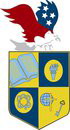 is an independent, international autonomous global high school institutionServing students since 2001Owned and Operated by Teachers25 years of experience in Teaching and Administrationwww.USICAhs.orgadmin@USICAhs.org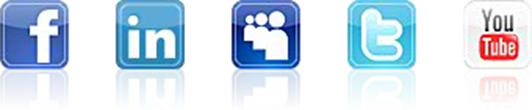 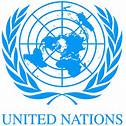 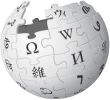 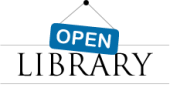 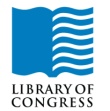 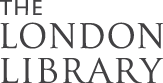 http://www.usicahs.org/Library.htmlhttp://www.usicahs.org/Curriculum.htmlE. Methodology1.HSPS09 READING AND STUDY WORKBOOK LEVEL A SE [Paperback] PRENTICE HALL (Author2.Physical Science (Steck-Vaughn High School Science) Paperback– September 1, 20053.Physical Science / 2 Vol (P) (TE) Spiral-bound by R. Terrance Egolf and Rachel Santopietro (Author)by STECK-VAUGHN(Author)4.PRENTICE HALL HIGH SCHOOL PHYSICAL SCIENCE CONCEPTS IN ACTION READING AND STUDY WORKBOOK 2006C Paperback– September 15, 2004 by PRENTICE HALL(Author)5.Glencoe Physical Science, Laboratory Activities Manual, Student Edition (Glencoe Science) [Paperback] Glencoe McGraw-Hill (Author)6.Glencoe Physical Science, Reinforcement and Study Guide, Student Edition [Paperback] Glencoe McGraw-Hill (Author)H) Web Reference:www.flinnsci.com/.../physical-science-linkswww.homelink.cps-k12.org/teachers/wrighka/hyperlinks2.htmlwww.myteacherpages.com/webpages/SMorrell/physical.cfmwww.linktoscience.schoolspecialty.comwww.wikipedia.com/physicalsciencewww.sciencenetlinks.comwww.flinnsci.com/.../physical-science-linkswww.homelink.cps-k12.org/teachers/wrighka/hyperlinks2.htmlwww.myteacherpages.com/webpages/SMorrell/physical.cfmwww.linktoscience.schoolspecialty.comwww.sciencenetlinks.comhttp://www.physicsclassroom.comhttp://www.everydaylearning.com/bscsbluehttp://www.chemicalelements.comI .JournalsJournal in Physical ScienceScience DailyAmerican ScientistScientific AmericanJ.Magazines:Smithsonian magazine, published by the Smithsonian MuseumAmerican Scientist magazineDiscover magazineK. OrganizationsNational Science FoundationNational Teachers Science AssociationsM. Comprehensive Reading Plan Students are required to read at least 1 book or their equivalent during each classas independent reading at-home. Students must also read for 30 minutes at home as part of their daily homework assignment in all subjects. Check your Class Reading Assignment at www.USICAhs.org/CURRICULUM  and check free ebooks at www.openlibrary.org .Text Book DescriptionPublication Date: December 15, 2004 | ISBN-10: 0131663089 | ISBN-13: 978-0131663084 Prentice Hall Physical Science: Concepts in Action helps students make the important connection between the science they read and the science they experience every day. Relevant content, lively explorations, and a wealth of hands-on activities help students understand that science exists well beyond the page and into the world around them.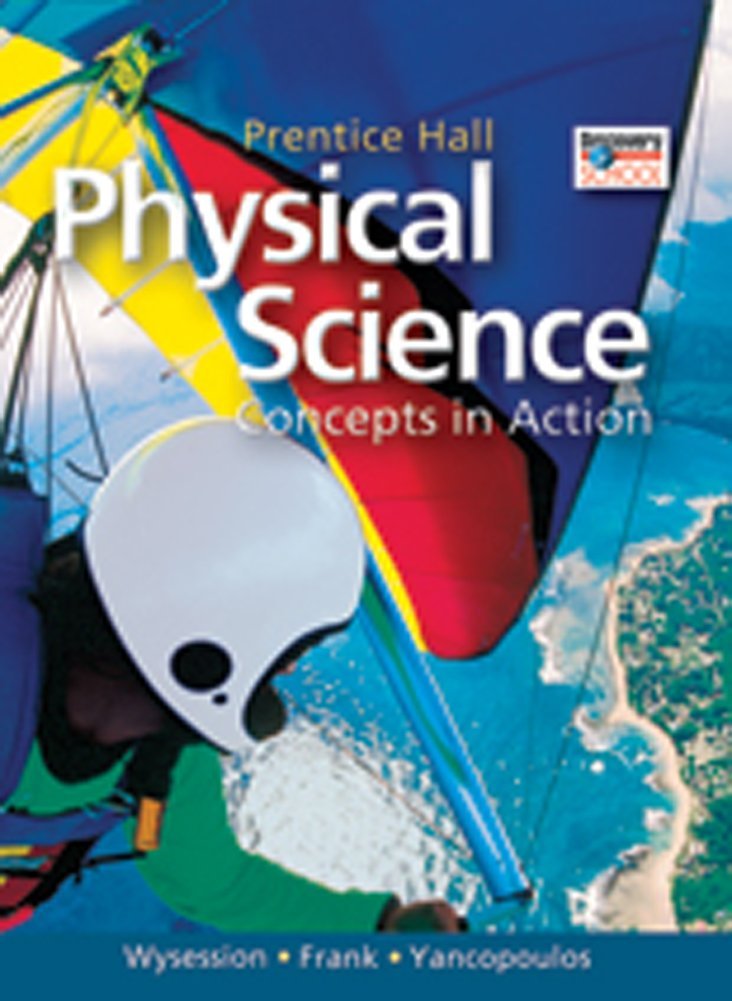 ACADEMIC MISCONDUCT:Academic misconduct includes cheating (using unauthorized materials, information, or study aids in any academic exercise), plagiarism, falsification of records, unauthorized possession of examinations, intimidation, and any and all other actions that may improperly affect the evaluation of a student’s academic performance or achievement, or assisting others in any such act or attempts to engage in such acts. Academic misconduct in any form is inimical to the purposes and functions of the school and therefore is unacceptable and prohibited.Any faculty member, administrator or staff member may identify an act of academic misconduct and should report that act to the department head or administrative supervisor.Students violating the standards of academic honesty are subject to disciplinary action including reduction of a grade(s) in a specific course, assignment, paper, or project; a formal or informal reprimand at the professorial, dean, or academic vice president level; expulsion from the class in which the violation occurred; expulsion from a program; or expulsion from the school.U.S. International Christian Academy © 2013 Revised on FEB 15 , 2016  USICA Copyright: Acceleration U.S.I.C.A.Course Outline/SyllabusU.S.I.C.A.Course Outline/SyllabusU.S.I.C.A.Course Outline/SyllabusU.S.I.C.A.Course Outline/SyllabusGrade/Course:PHYSICAL SCIENCE 2003310Grade/Course:PHYSICAL SCIENCE 2003310Grade/Course:PHYSICAL SCIENCE 2003310Grade/Course:PHYSICAL SCIENCE 2003310Grade Level: 9thHigh SchoolGrade Level: 9thHigh SchoolGrade Level: 9thHigh SchoolGrade Level: 9thHigh SchoolA)TEXT BOOK: PHYSICAL SCIENCE: CONCEPTS IN ACTION, WITH EARTH AND SPACE SCIENCE STUDENT EDITION 2004 [Hardcover] PRENTICE HALL (Author)A)TEXT BOOK: PHYSICAL SCIENCE: CONCEPTS IN ACTION, WITH EARTH AND SPACE SCIENCE STUDENT EDITION 2004 [Hardcover] PRENTICE HALL (Author)A)TEXT BOOK: PHYSICAL SCIENCE: CONCEPTS IN ACTION, WITH EARTH AND SPACE SCIENCE STUDENT EDITION 2004 [Hardcover] PRENTICE HALL (Author)A)TEXT BOOK: PHYSICAL SCIENCE: CONCEPTS IN ACTION, WITH EARTH AND SPACE SCIENCE STUDENT EDITION 2004 [Hardcover] PRENTICE HALL (Author)ISBN-10: 0131663089 | ISBN-13: 978-0131663084ISBN-10: 0131663089 | ISBN-13: 978-0131663084ISBN-10: 0131663089 | ISBN-13: 978-0131663084ISBN-10: 0131663089 | ISBN-13: 978-0131663084Order No.: 1Code:PHS2000Class Type:OnlineResources:Text bookTeacher works CD Teacher interactive onlineLinksInstructional Supports:Textbook, Magazines, Journals, Websites Links, Conference, Comprehensive Reading PlanSky ConferenceLength: 1 yearArea:ScienceCredits: 1Total Numbers of class hours:300 hrsType: MandatoryStandards:Florida Sunshine State StandardsPrerequisite:Students must have successfully passed a Science class in middle/high school.This one-year course of Physical Science provides students with the essential skills experiences necessary to be successful in science. It is an introductory course designed for students to explore science in a setting. Topics covered: scientific method, laboratory methods, measurement, graphing, data types and interpretation, error analysis, presentation of scientific information, writing scientific research papers.This one-year course of Physical Science provides students with the essential skills experiences necessary to be successful in science. It is an introductory course designed for students to explore science in a setting. Topics covered: scientific method, laboratory methods, measurement, graphing, data types and interpretation, error analysis, presentation of scientific information, writing scientific research papers.To develop in all students an appreciation and understanding for Physical Scienceto develop in all students thinking skills in Scienceto promote the study of Physical ScienceTo develop in all students an appreciation and understanding for Physical Scienceto develop in all students thinking skills in Scienceto promote the study of Physical ScienceD) ContentsD) ContentsChapter 1Science SkillsChapter 2: Properties of Matter: Chemical and Physical Changes Chapter 3: States of Matter: Phases of Matter Chapter 4: Atomic StructureChapter 5: The Periodic Table: Periodic Law Chapter 6: Chemical Bonds: Chemical Formulas Chapter 7: Chemical Reactions: Chemical Reactions Chapter 8: Solutions, Acids, and Bases: Bases Chapter 9: Carbon Chemistry: Polymers Chapter 10: Nuclear Chemistry: Radtown USA Chapter 11: MotionChapter 12: Forces and Motion Chapter 13: Forces in Fluids Chapter 14: Work, Power, and Machines Chapter 15: Energy Chapter 16: Thermal Energy and Heat Chapter 17: Mechanical Waves and Sound Chapter 18: The Electromagnetic Spectrum  Light Chapter 19: Optics Chapter 20: Electricity Chapter 21: Magnetism : Acceleration   Tests30%Writing Reports20%5%  Class Work 20%  25%F) Book Reference:F) Book Reference: